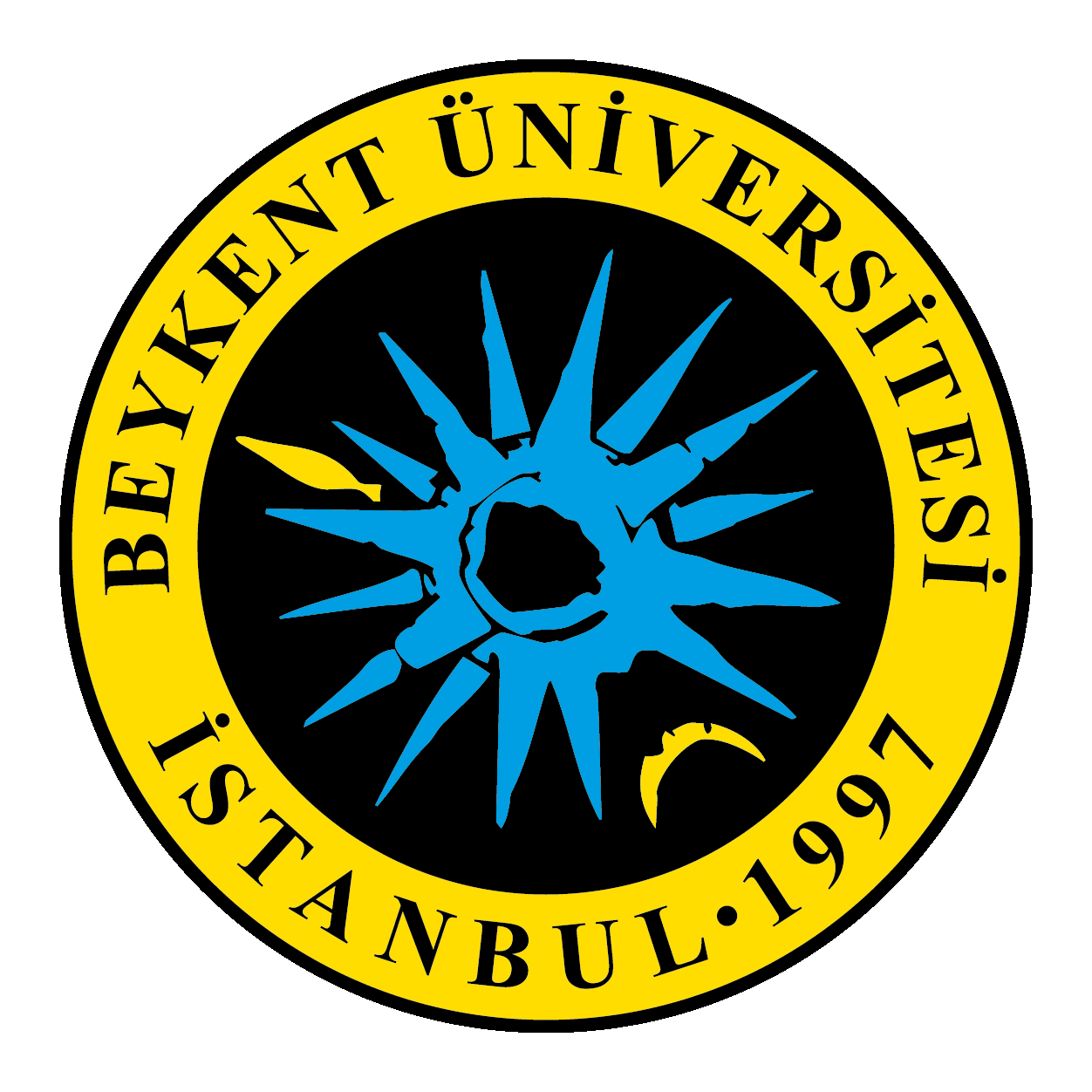 BEYKENT ÜNİVERSİTESİ ARAÇ SATIŞ İHALESİ2 Adet Binek ve 1 Adet Ticari Araç Satışı 30597 sayılı Resmi Gazetede yayımlanan Vakıf Yükseköğretim Kurumları İhale Yönetmeliğini’nin 29. Maddesine göre Açık İhale Usulü ile Aşağıda markası, modeli, cinsi, plaka nosu, muhammen bedeli ve iştirak için aranan teminat miktarı yazılı olan araçlar ihale edilecektir.İhale Kayıt Numarası: 2019/0006İdarenin İhalenin Konusu Mal/ Hizmet/ Yapım İşi’ninİhalenin İhaleye Katılabilme Şartları ve İstenilen Belgeler ile Yeterlilik Değerlendirmesinde Uygulanacak Kriterler: İhaleye katılma şartları ve istenilen belgeler: 4.1.2. Teklif vermeye yetkili olduğunu gösteren İmza Beyannamesi veya İmza Sirküleri;  4.1.2.1. Gerçek kişi olması halinde, noter tasdikli imza beyannamesi, 4.1.2.2. Tüzel kişi olması halinde, ilgisine göre tüzel kişiliğinin ortakları, üyeleri veya kurucuları ile tüzel kişiliğin yönetimdeki görevlileri belirten son durumu gösterir Ticaret Sicil Gazetesi, bu bilgilerin tamamının bir Ticaret Sicil Gazetesinde bulunmaması halinde, bu bilgilerin tümünü göstermek üzere ilgili Ticaret Sicil Gazeteleri veya bu hususları gösteren belgeler ile tüzel kişiliğin noter tasdikli imza sirküleri, 4.1.3. Şekli ve içeriği İdari Şartnamede belirlenen teklif mektubu ve teklif cetveli.4.1.4. Şekli ve içeriği İdari Şartnamede belirlenen geçici teminat. 4.1.5. İhale konusu işin tamamı veya bir kısmı alt yüklenicilere yaptırılamaz. 4.2. Ekonomik ve mali yeterliğe ilişkin belgeler ve bu belgelerin taşıması gereken kriterler:Bu bent boş bırakılmıştır.4.3.  Mesleki ve Teknik yeterliğe ilişkin belgeler ve bu belgelerin taşıması gereken kriterler:4.3.1. İş deneyimini gösteren belgeler:Bu bent boş bırakılmıştır 5. Uygun bedelli teklif sadece fiyat esasına göre belirlenecektir. 6. İhaleye sadece yerli istekliler katılabilecektir. 7. İhale dokümanının görülmesi ve satın alınması: 7.1. İhale dokümanı, idarenin adresinde ücretsiz görülebilir ve  250 TL (Türk Lirası) karşılığı Beykent Üniversitesi Cumhuriyet Mahallesi Beykent Siteleri No: 202 Kat:2 Büyükçekmece/İstanbul Muhasebe Biriminden Makbuz karşılığı Nakit ödeme yapılarak temin edilecektir. İl dışındaki katılımcılar için TEB Bankası Beylikdüzü E-5 Şubesi İban No: TR50 0003 2000 0000 0065 2771 11 No’lu Hesaba sadece Banka gişelerinden Firma İsmi ve Ödemeye ilişkin İhale Konusu yazılarak ödeme yapılmalıdır İhale dokümanlarının satın alınması zorunludur. 8. Teklifler, ihale tarih ve saatine kadar  Turgut Özal Bulvarı No:147 Beykent Üniversitesi Büyükçekmece Yerleşkesi F Blok Oda No:418 Büyükçekmece/İstanbul adresine elden teslim edilebileceği gibi, aynı adrese iadeli taahhütlü posta vasıtasıyla da gönderilebilir.9. İstekliler tekliflerini, Birim fiyatlar üzerinden vereceklerdir. İhale sonucu üzerine ihale yapılan istekliyle, her bir iş kaleminin miktarı ile bu kalemler için teklif edilen birim fiyatların çarpımı sonucu bulunan toplam bedel üzerinden birim fiyat sözleşme imzalanacaktır.
Bu ihalede, kısmi teklif verilemez.10. İstekliler teklif ettikleri bedelin %6’sı oranında 2 ay süreli geçici teminat vereceklerdir. 11. Verilen tekliflerin geçerlilik süresi, ihale tarihinden itibaren 60 (altmış) takvim günüdür. 12. Konsorsiyum, iş ortaklıkları ve adi şirket ortaklığı olarak ihaleye teklif verilemez. 13. İhale bedeli KDV dâhil olup, ihale bedelinden kaynaklanan Damga Vergisi ile devir ve tescil masrafları tamamen alıcı tarafından karşılanacak ve ilgili kurumlara ödenecektir.  Devir tarihine kadar olan ve aracın aynından doğan tüm vergi borçları ile varsa trafik cezaları devir tarihi itibari ile ihale makamına aittir.       14. Diğer Hususlar:        İhale Yönetmeliği’nin 31. Maddesine göre uygun bedelli teklif üzerinde bırakılacaktır.SIRA NOARACIN PLAKASICİNSİMARKASI TİPİMODELİ RENKKASA TİPİÖZELLİKLERMUAMMEN BEDELİ (TL) KDV DÂHİLGEÇİCİ TEMİNAT TUTARI (TL)134 AH 6161BinekAUDI A4 / B82014 / BeyazSEDANEkspertiz Raporunda Belirtilmiştir178.264,0010.695,84   234 ALK 97BinekMERCEDES BENZ / 2212014 / SiyahSEDANEkspertiz Raporunda Belirtilmiştir907.101,00 54.426,06334 DN 2786TİCARİFIAT DOBLO2011 / BEYAZKAMYONET / PANELVANEkspertiz Raporunda Belirtilmiştir38.364,002.301,84a) Adresi                                           :Turgut Özal Bulvarı No:147 Beykent Üniversitesi Büyükçekmece Yerleşkesi F Blok Oda No:418 Büyükçekmece/İstanbul Satınalma Müdürlüğüb) Telefon:444 1997c) Elektronik Posta Adresi               : satinalma@beykent.edu.trç) İhale Dökümanın görülebileceği internet adresi: https://www.beykent.edu.tr/a) Niteliği, türü ve miktarı                                             : 2 Adet Sedan Kasa Otomobil ve 1 Adet Ticari Araç satışı, ayrıntılı bilgiye web sitemizde yayınlanan Ekspertiz Raporu, Teknik Şartname ve İdari Şartname de bulabilirler.b) Yapılacağı Yer                          :Beykent Üniversitesi Avalon Yerleşkesi Otoparkı Büyükçekmece İstanbul c) Süresi  : Sözleşme imzalandıktan sonra 15 takvim günü içerisin de teslim edilecektir.a) Yapılacağı Yer                          :Turgut Özal Bulvarı No:147 Beykent Üniversitesi Büyükçekmece Yerleşkesi F Blok Oda No:613 Büyükçekmece/İstanbul b) Tarihi ve saati                           :22.04.2019- 10:00